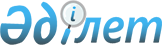 О гарантированном трансферте из Национального фонда Республики Казахстан на 2019 – 2021 годы
					
			Утративший силу
			
			
		
					Закон Республики Казахстан от 30 ноября 2018 года № 196-VІ. Утратил силу Законом Республики Казахстан от 4 декабря 2019 года № 274-VІ (вводится в действие с 1 января 2020 года)
      Сноска. Утратил силу Законом РК от 04.12.2019 № 274-VI (вводится в действие с 01.01.2020).

      Примечание РЦПИ!    
Вводится в действие с 01.01.2019 г.   Статья 1. Размеры гарантированного трансферта из Национального фонда Республики Казахстан  Утвердить следующие размеры гарантированного трансферта из Национального фонда Республики Казахстан в республиканский бюджет на 2019 – 2021 годы: 
      2019 год – 2 700 000 000 тысяч тенге;
      2020 год – 2 300 000 000 тысяч тенге; 
      2021 год – 2 000 000 000 тысяч тенге.
      Сноска. Статья 1 с изменением, внесенным Законом РК от 13.04.2019 № 245-VI (вводится в действие с 01.01.2019).

Статья 2. Порядок введения в действие настоящего Закона  1. Настоящий Закон вводится в действие с 1 января 2019 года.  2. Признать утратившим силу Закон Республики Казахстан от 30 ноября 2017 года "О гарантированном трансферте из Национального фонда Республики Казахстан на 2018 – 2020 годы" (Ведомости Парламента Республики Казахстан, 2017 г., № 20, ст.95).  
					© 2012. РГП на ПХВ «Институт законодательства и правовой информации Республики Казахстан» Министерства юстиции Республики Казахстан
				
      Президент
Республики Казахстан

Н. НАЗАРБАЕВ 
